Key InformationKey ScientistsSubject Specific VocabularySubject Specific VocabularyMaterial is not just fabric but all the ‘stuff’ in the worldLeo Hendrik Baekeland (1863-1944)Leo Hendrik Baekeland was a chemist, manufacturer and inventor who invented Bakelite, the first plastic to be used widely in industry. 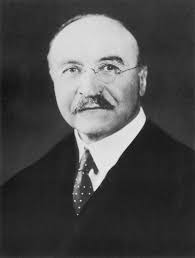 Charles Goodyear (1800-1860) Charles Goodyear was an American inventor who experimented with, perfected, and promoted the use of rubber. Prof Frances M Ross (present)Frances Ross is a  Professor in Materials Science and Engineering. She has won many awards over the years for her investigations into the growth of materials.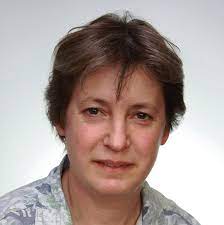 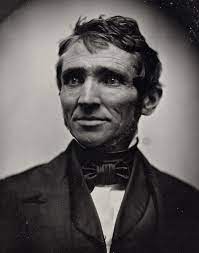 elastic (property)Elastic materials can be stretched and when one stops pulling them, they return to their original shapeSolids, liquids and gases - All materials can exist in all states, dependent on temperature and pressure.Leo Hendrik Baekeland (1863-1944)Leo Hendrik Baekeland was a chemist, manufacturer and inventor who invented Bakelite, the first plastic to be used widely in industry. Charles Goodyear (1800-1860) Charles Goodyear was an American inventor who experimented with, perfected, and promoted the use of rubber. Prof Frances M Ross (present)Frances Ross is a  Professor in Materials Science and Engineering. She has won many awards over the years for her investigations into the growth of materials.textureThe feel of a material is its texture. Smooth means that it doesn’t have lumps so things easy to slide. Rough means having a coarse, uneven surface. Sharp means have edges that are able to cut. Abrasive means that it will wear away other surfaces if rubbed against them.Solids – These have a definite shape and keep it.Leo Hendrik Baekeland (1863-1944)Leo Hendrik Baekeland was a chemist, manufacturer and inventor who invented Bakelite, the first plastic to be used widely in industry. Charles Goodyear (1800-1860) Charles Goodyear was an American inventor who experimented with, perfected, and promoted the use of rubber. Prof Frances M Ross (present)Frances Ross is a  Professor in Materials Science and Engineering. She has won many awards over the years for her investigations into the growth of materials.strengthA strong material is one that is difficult to break. In order to test strength we need to apply a force.Liquids - Not all liquids are the same. They look and feel different. All liquids will pour. Thicker liquids pour more slowly. Liquids take the shape of their container.Leo Hendrik Baekeland (1863-1944)Leo Hendrik Baekeland was a chemist, manufacturer and inventor who invented Bakelite, the first plastic to be used widely in industry. Charles Goodyear (1800-1860) Charles Goodyear was an American inventor who experimented with, perfected, and promoted the use of rubber. Prof Frances M Ross (present)Frances Ross is a  Professor in Materials Science and Engineering. She has won many awards over the years for her investigations into the growth of materials.Types of materialswood, plastic, glass, metal, water, rock, brick, fabric, sand, paper, flour, butter, milk, soilGases - Gases will fill the space that they are in. If it is in a larger area the pressure will be less than if it were in a small area.Leo Hendrik Baekeland (1863-1944)Leo Hendrik Baekeland was a chemist, manufacturer and inventor who invented Bakelite, the first plastic to be used widely in industry. Charles Goodyear (1800-1860) Charles Goodyear was an American inventor who experimented with, perfected, and promoted the use of rubber. Prof Frances M Ross (present)Frances Ross is a  Professor in Materials Science and Engineering. She has won many awards over the years for her investigations into the growth of materials.Properties of materialshard/soft, stretchy/not stretchy, shiny/dull, rough/smooth, bendy/not bendy, transparent/not transparent, sticky/not sticky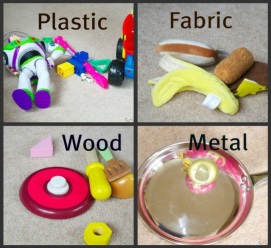 Leo Hendrik Baekeland (1863-1944)Leo Hendrik Baekeland was a chemist, manufacturer and inventor who invented Bakelite, the first plastic to be used widely in industry. Charles Goodyear (1800-1860) Charles Goodyear was an American inventor who experimented with, perfected, and promoted the use of rubber. Prof Frances M Ross (present)Frances Ross is a  Professor in Materials Science and Engineering. She has won many awards over the years for her investigations into the growth of materials.Verbs associated with materialscrumble, squash, bend, stretch, twistLeo Hendrik Baekeland (1863-1944)Leo Hendrik Baekeland was a chemist, manufacturer and inventor who invented Bakelite, the first plastic to be used widely in industry. Charles Goodyear (1800-1860) Charles Goodyear was an American inventor who experimented with, perfected, and promoted the use of rubber. Prof Frances M Ross (present)Frances Ross is a  Professor in Materials Science and Engineering. She has won many awards over the years for her investigations into the growth of materials.Sensestouch, see, hear, smell and tasteLeo Hendrik Baekeland (1863-1944)Leo Hendrik Baekeland was a chemist, manufacturer and inventor who invented Bakelite, the first plastic to be used widely in industry. Charles Goodyear (1800-1860) Charles Goodyear was an American inventor who experimented with, perfected, and promoted the use of rubber. Prof Frances M Ross (present)Frances Ross is a  Professor in Materials Science and Engineering. She has won many awards over the years for her investigations into the growth of materials.